 Development and calibration of a mathematical model of anal carcinogenesis for high-risk HIV-infected menWeb appendixThis web appendix provides supplementary details on the methods and results presented in the main manuscript. Primary data from empirical studiesHIPVIRGInitiated in 2002, the HIPVIRG cohort (Human Immunodeficiency and Papilloma Virus Research Group) (n=247) study involved repeated measurements (i.e., questionnaires, chart reviews, and anal examinations) every 6 months for 3 years (7 total visits; 30.8 months mean follow-up time) without intervention unless invasive cancer was discovered (1). We estimated monthly progression and regression probabilities from the HIPVIRG cohort study, which performed anal cytology and high-resolution anoscopy (HRA) annually or bi-annually on all study participants (HIV-infected mend who have sex with men (MSM). As p16 staining was not performed on anal intraepithelial neoplasia (AIN) grade 2 biopsies, we could not classify anal precancerous lesions based on the histopathologic terminology for human papillomavirus (HPV)-associated squamous intraepithelial lesions outlined by the Lower Anogenital Squamous Terminology Standardization (LAST) guidelines (2).NA-ACCORDAge and CD4+ nadir-specific anal cancer incidence rates were derived from the Multi-cohort collaboration North American AIDS Cohort Collaboration on Research and Design (NA-ACCORD; https://statepiaps7.jhsph.edu/NAaccord/).  The analytic dataset (P2010) included HIV-infected MSM who had their HAART initiation date after 1995 and had an available nadir CD4+ measurement, resulting in 13,146 individuals (71,261 person-years) and 75 cases of invasive anal canal cancer (97.4% were squamous cell carcinomas). CD4+ nadir was defined as CD4+ count measurement closest to ART initiation within the window of 6 months prior to ART initiation; if no measurement was available in the window 6 months prior, then a CD4+ measurement within 3 months after ART initiation was used. Men were censored at anal diagnosis date, date of death, or on December 31, 2010, whichever came first. Model assumptionsHealth states at model startUpon entering the model, individuals are randomly assigned a nadir CD4+ count following a gamma distribution and categorized into one of four CD4+ categories. We selected a mean of 315 and standard deviation of 240 to reflect the nadir CD4+ counts observed among HIV-infected MSM enrolled in the HIPVIRG cohort study, resulting in nadir CD4+ frequencies of 38.5%, 26.8%, 16.3%, and 18.3% for nadir CD4+ categories of <200, 200-349, 350-500 and >500, respectively. Following CD4+ category assignment, each individual is stochastically allocated to one or more initial non-cancer anal health states (i.e., no/latent HPV, HPV, AIN1, and AIN2/3) for each independent HPV category, if relevant (i.e., HPV-16; HPV-18; HPV hi-5; other oncogenic types; low-risk types; and HPV-negative) (primary data from HIPVIRG; lower panel Web Appendix Table 1). Starting distributions reflect genotype-specific lesion prevalence derived from the baseline data from the HIPVIRG cohort (1, 3) (upper panel Web Appendix Table 1). Due to sample size limitations and the stability of disease burden by age within the study, we did not restrict starting distributions by age.General assumptionsBased on the currently-available evidence, we made the following model assumptions: 1) initiating ART implicitly increases CD4+ count, resulting in lower HIV-related mortality; however, all anal health state-related transitions remain a function of their pre-ART (nadir) CD4+ count and are independent of time-spent at nadir CD4+ count; 2) HPV type-specific infections, HPV type-specific precancerous lesions, and HPV type-specific cancers are independent and can occur simultaneously; 3) individuals face an independent probability of developing non-HPV-related precancer and cancer; 4) individuals with a higher CD4+ nadir have an equal or higher (lower) probability of HPV clearance or regression (progression) of precancerous lesions compared to individuals with lower CD4+ nadir (3, 4); 5) regression of AIN2/3 returns individuals to the no HPV/latent HPV health state; and 6) upon anal cancer detection, other non-cancer anal health states can no longer transition to cancer, while individuals with undetected CA continue to develop/progress among all other health states while their existing cancer remains undetected. While our model structure allows men to have an HPV infection without an anal lesion, the HIPVIRG study captured clearance rates among all men irrespective of lesion status; therefore, we assumed that the mean HPV infection clearance rates reported among men from the HIPVIRG study (with and without lesions) reflected the lower bound (i.e., slowest clearance probabilities) of the plausible range from the empirical data. For any specific HPV, the model only tracks the worst associated lesion. For example, if an individual has HPV-16 associated AIN2/3, he may not also have HPV-16 associated AIN1 at the same time. In addition, we assumed regression from AIN2/3 signals an immune response that would also allow the individual to clear (or force into latency) the specific HPV type associated with AIN2/3, as well as any AIN1 associated with the specific HPV type; therefore, we collapsed the regression probabilities from AIN2/3 to AIN1, and AIN2/3 to no HPV/latent HPV, into a single regression probability, i.e., returning all individuals to the no HPV/latent HPV health state.CalibrationFollowing a similar calibration approach used for a natural history model of cervical carcinogenesis (5, 6), we identified plausible ranges around baseline input parameter values and repeated model simulations by drawing uniformly across the predefined parameter search space for each model run, resulting in unique combinations of natural history parameters. For specific parameters, we constrained the search space to preserve well-understood relationships between HPV genotypes (Main Manuscript Table 2). For example, we required the monthly progression probability from AIN2/3 to invasive anal cancer to be greater for HPV-16- compared to non-HPV-16-related AIN2/3s. The calibration target data (Web Appendix Table 4) included data formats not directly used as model inputs. For example, to guide transition probabilities as individuals age, we used genotype-specific prevalence of HPV infection by age, and prevalence of AIN1 and AIN2/3 precursors by age from the HIPVIRG cohort study. In order to mimic cross-sectional detection methods applied in the HIPVIRG study, we evaluated model-projected output at 6-month intervals. To inform HPV genotype-specific transition probabilities, we identified the proportion of AIN1 and AIN2/3s that tested positive for any HPV, HPV-16, non-HPV-16 and no HPV from the HIPVIRG study (3), which were consistent with estimates from a stratified meta-analysis of high-grade precancerous lesions among HIV-infected individuals (7). Similarly, we used data from the most recent meta-analysis evaluating HPV type distribution in anal cancer tissues among HIV-infected men (8), which showed a lower contribution of HPV-16 to anal cancers among HIV-infected men compared with HPV-uninfected men (i.e., 57% vs. 77%, respectively). We used type distributions among male anal cancers and calculated binomial-distributed confidence intervals to capture uncertainty in the empirical data. Age and CD4+ nadir-specific anal cancer incidence rates were derived from NA-ACCORD. For calibration, we restricted the analytic cohort to cancers diagnosed among men aged 30 and older between 2000 and 2007 (n=57 cases and 47,366 person-years) in order to correspond with the HIPVIRG longitudinal trial period. Upper and lower bounds for the incidence rates were calculated using Poisson-distributed exact confidence intervals (Web Appendix Table 4).In order to identify the parameter sets that maximized correspondence between model-projected outcomes and empirical data (i.e., calibration targets), we employed a likelihood-based approach that involved calculating the likelihood score for each unique parameter set using a likelihood ratio test (distributed chi-squared with degrees of freedom equal to the number of calibration targets (i.e., 58)) to identify ‘good-fitting’ parameter sets.We used a panel of experts from Harvard-affiliated teaching hospitals to inform baseline estimates of the duration between Stage I, Stages II/III and Stage IV anal cancers, and calibrated these baseline inputs to fit stage distribution observed in SEER among the general population (Web Appendix Table 4). We surveyed 5 clinicians at Harvard-affiliated hospitals to identify upper and lower bounds for dwell times between cancer states. For monthly cancer detection the mean dwell times were: Stage I to Stages II/III: 1 year (calibration search range: 0.5 years-3 years), and Stages II/III to Stage IV: 3 years (calibration search range: 1.5 years-5 years). The monthly detection probability of Stage I was: 6.2%, Stages II/III was: 24.8%, and Stage IV was: 58.8%.HIV sub-modelHIV-infected individuals face a monthly probability of initiating ART that increases as nadir CD4+ count declines (Web Appendix Table 3). In 2002 at the baseline of the HIPVIRG cohort, 93% of individuals had initiated ARTs. In the absence of ART initiation, individuals may progress to lower CD4 counts over time (9) and face elevated CD4+-specific risks of dying from HIV-related causes (Web Appendix Table 3) (10). Upon initiating ART (to ensure the model simulated cohort corresponds to that of the HIPVIRG cohort), individuals stay within their CD4+ nadir category for their remaining lifetime, but face a lower HIV-related mortality (remains slightly elevated compared with the general population (11)). Average dwell times in the model for each CD4+ category was 2.7 years, 2.7 years and 1.4 years for CD4+ of >500, 350-500, and 200-349 categories based on empirical data (12), respectively.Web Appendix Table 1. Starting DistributionsWeb Appendix Table2. Monthly Probability of Dying from Anal Cancer from the National Cancer Institute’s (NCI) Surveillance, Epidemiology, and End Results (SEER) program for cancer registries Web Appendix Table 3. HIV Sub-model Transition ParametersWeb Appendix Table 4. Model Calibration Target DataWeb Appendix Figure 1. Calibration targets (solid black bars) and model outputs (grey dots) from the good-fitting parameter sets for the age-specific prevalence of low-grade anal intraepithelial neoplasia (AIN1) and high-grade anal intraepithelial neoplasia (AIN2/3)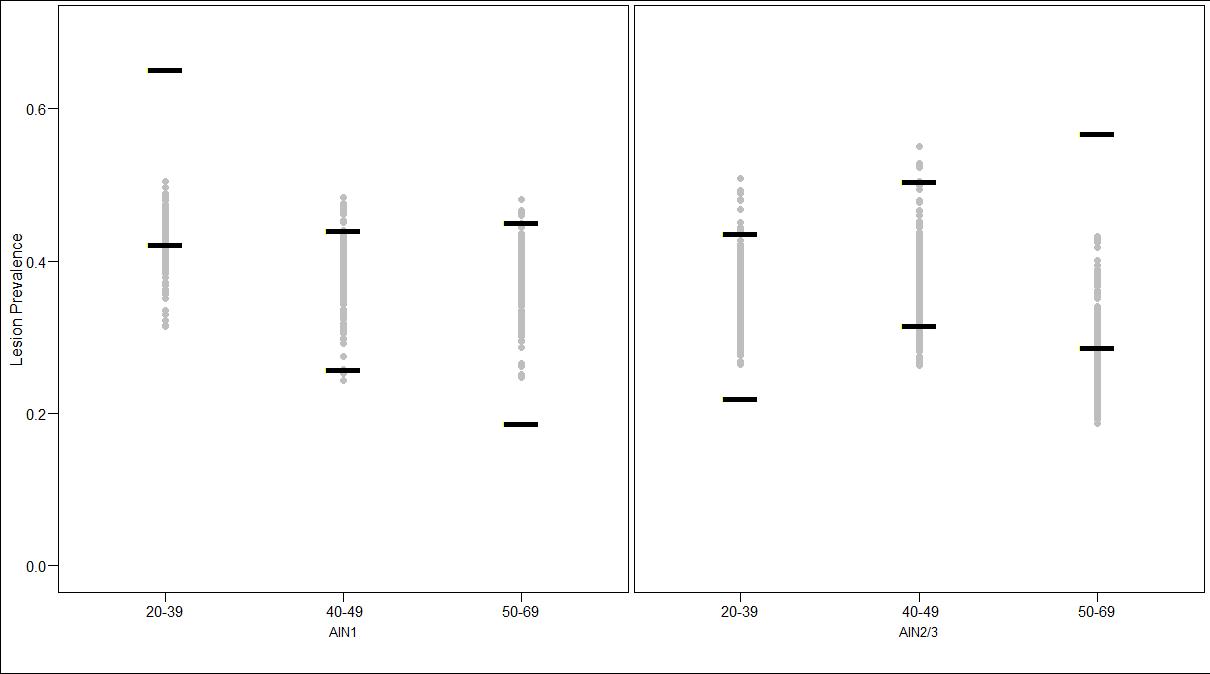 Web Appendix Figure 2. Calibration targets (solid black bars) and model outputs (grey dots) from the good-fitting parameter sets for the stage distribution of detected anal cancer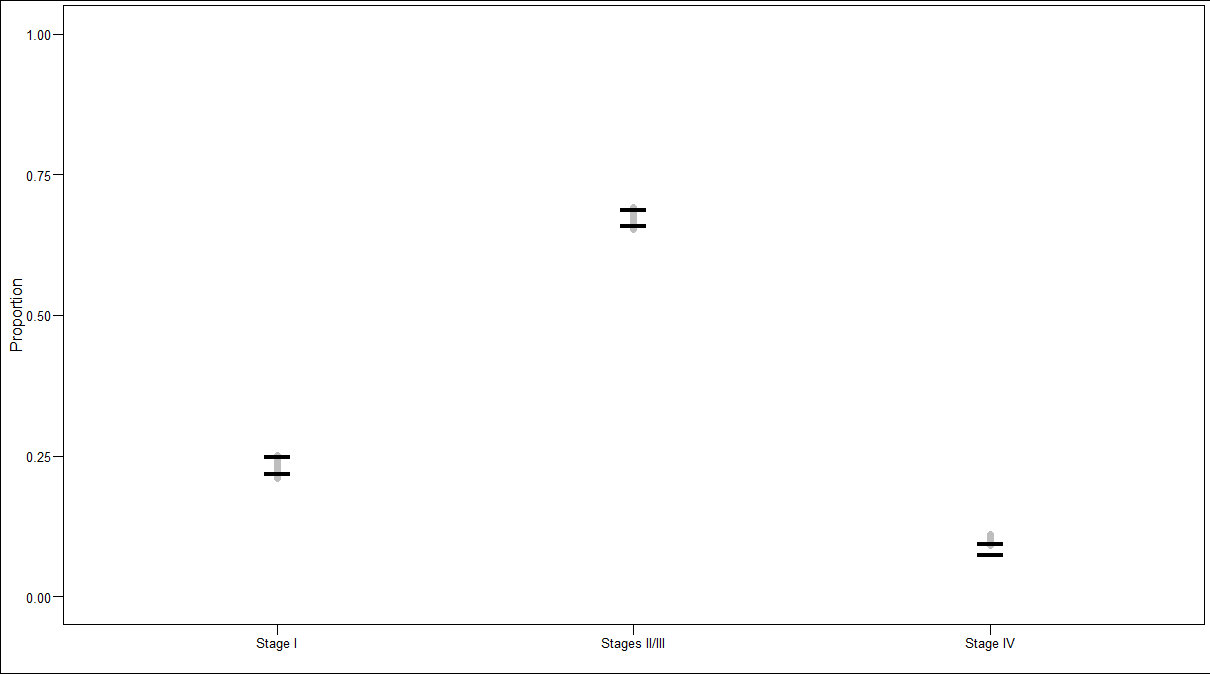 Web Appendix Figure 3. Posterior distribution (model output) of the monthly probability of progressing from a high-grade anal intraepithelial neoplasia (AIN2/3) to invasive anal cancer by HPV genotype status and CD4+ nadir <200 (red shaded) and >500 (blue shaded)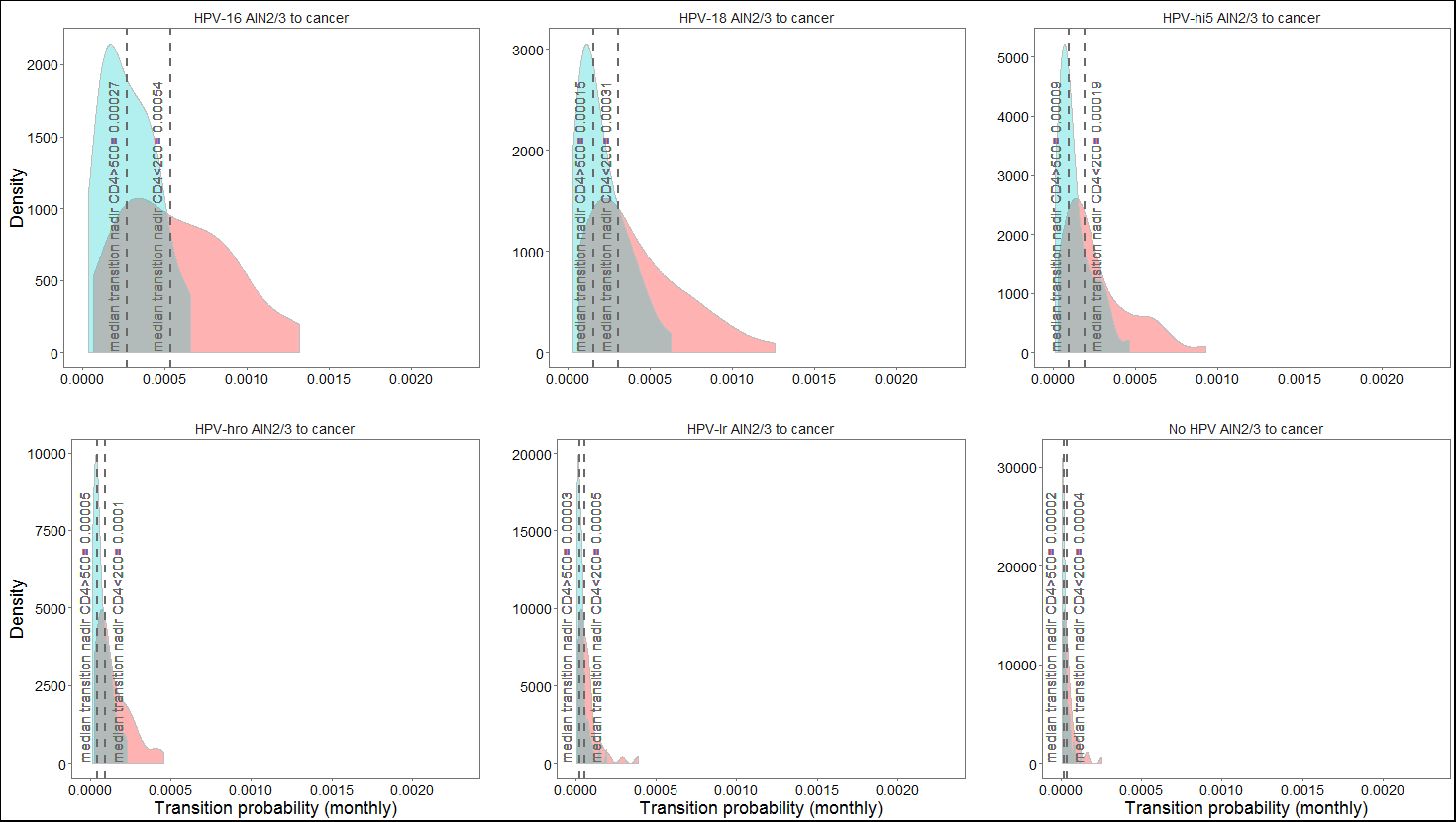 Web Appendix Figure 4. Model-projected anal cancer mortality rates per 100,000 HIV-infected men who have sex with men (MSM) by age. Grey dots reflect model-projected output among the top 50 ‘good-fitting’ parameter sets identified following likelihood-based calibration.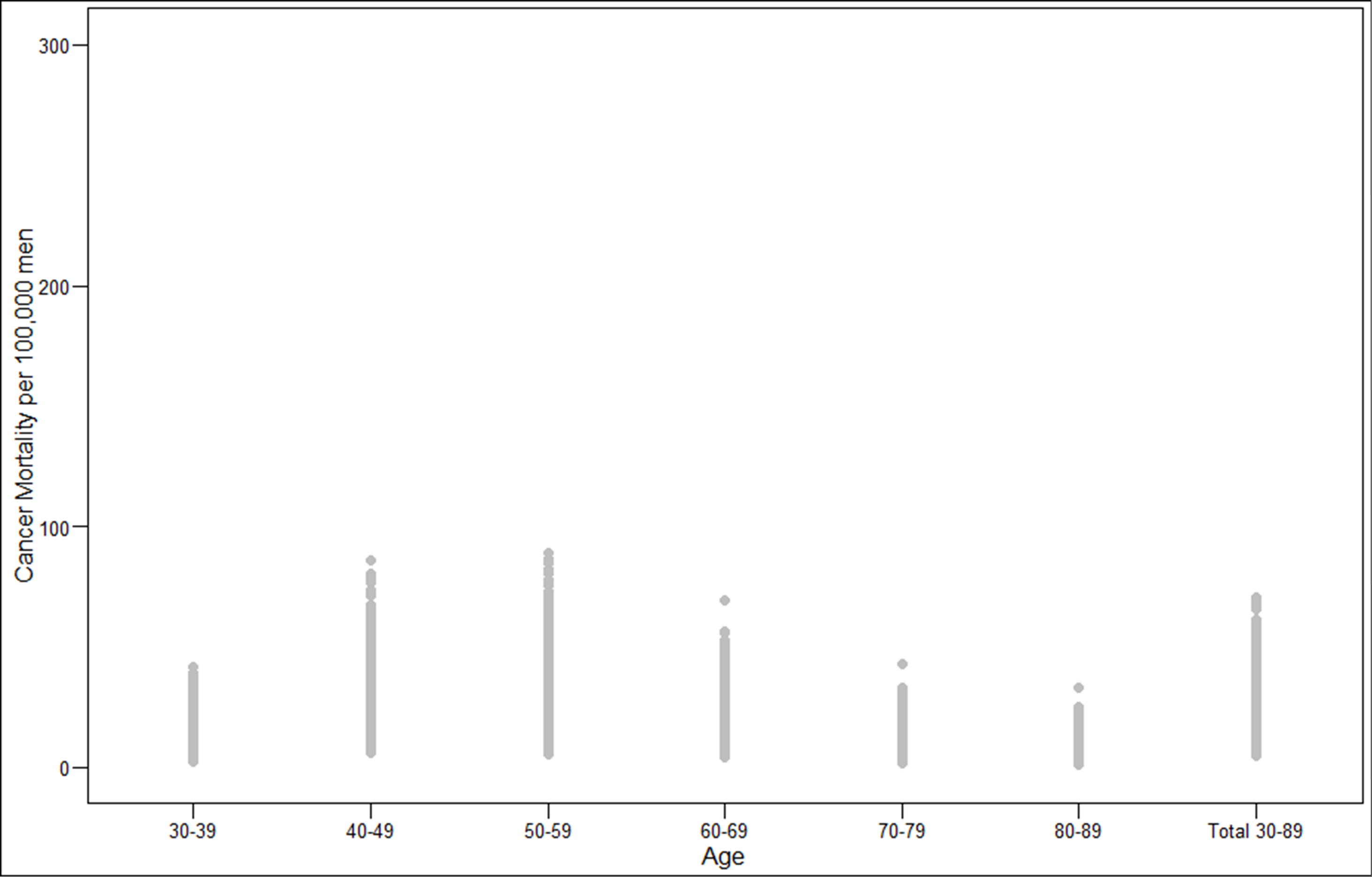 References1.	de Pokomandy A, Rouleau D, Ghattas G, et al. Prevalence, Clearance, and Incidence of Anal Human Papillomavirus Infection in HIV-Infected Men: The HIPVIRG Cohort Study. Journal of Infectious Diseases 2009;199(7):965-73.2.	Darragh TM, Colgan TJ, Cox JT, et al. The Lower Anogenital Squamous Terminology Standardization Project for HPV-Associated Lesions: Background and Consensus Recommendations from the College of American Pathologists and the American Society for Colposcopy and Cervical Pathology. Archives of Pathology & Laboratory Medicine 2012;136(10):1266-97.3.	de Pokomandy A, Rouleau D, Ghattas G, et al. HAART and Progression to High-Grade Anal Intraepithelial Neoplasia in Men Who Have Sex with Men and Are Infected with HIV. Clinical Infectious Diseases 2011;52(9):1174-81.4.	Palefsky J, Holly E, Ralston M, et al. Anal squamous intraepithelial lesions in HIV-positive and HIV-negative homosexual and bisexual men: prevalence and risk factors. Acquir Immune Defic Syndr Hum Retrovirol 1998;17(4):6.5.	Campos NG, Burger EA, Sy S, et al. An Updated Natural History Model of Cervical Cancer: Derivation of Model Parameters. American Journal of Epidemiology 2014;180(5):545-55.6.	Kim JJ, Kuntz KM, Stout NK, et al. Multiparameter Calibration of a Natural History Model of Cervical Cancer. American Journal of Epidemiology 2007;166(2):137-50.7.	De Vuyst H, Clifford GM, Nascimento MC, et al. Prevalence and type distribution of human papillomavirus in carcinoma and intraepithelial neoplasia of the vulva, vagina and anus: A meta-analysis. International Journal of Cancer 2009;124(7):1626-36.8.	Clifford GM, Lin C, Franceschi S. A meta-analysis of HPV type distribution across the full spectrum of anal disease, by HIV status. Presented at International Papillomavirus Cape Town, South Africa2017.9.	Lodi S, Phillips A, Touloumi G, et al. Time From Human Immunodeficiency Virus Seroconversion to Reaching CD4+ Cell Count Thresholds <200, <350, and <500 Cells/mm3: Assessment of Need Following Changes in Treatment Guidelines. Clinical Infectious Diseases 2011;53(8):817-25.10.	Menzies NA, Cohen T, Lin H-H, et al. Population Health Impact and Cost-Effectiveness of Tuberculosis Diagnosis with Xpert MTB/RIF: A Dynamic Simulation and Economic Evaluation. PLOS Medicine 2012;9(11):e1001347.11.	McManus H, O'Connor CC, Boyd M, et al. Long-Term Survival in HIV Positive Patients with up to 15 Years of Antiretroviral Therapy. PloS one 2012;7(11):e48839.12.	Lodi S, Phillips A, Touloumi G, et al. Time from human immunodeficiency virus seroconversion to reaching CD4+ cell count thresholds <200, <350, and <500 Cells/mm(3): assessment of need following changes in treatment guidelines. Clinical infectious diseases : an official publication of the Infectious Diseases Society of America 2011;53(8):817-25.AIN starting distributionsAIN starting distributionsAIN starting distributionsAIN starting distributionsAIN starting distributionsAIN starting distributionsAIN starting distributionsNo AINAIN1 AIN2/3Proportion0.220.400.38HPV infection starting distributions (allowing HPV co-infection)HPV infection starting distributions (allowing HPV co-infection)HPV infection starting distributions (allowing HPV co-infection)HPV infection starting distributions (allowing HPV co-infection)HPV infection starting distributions (allowing HPV co-infection)HPV infection starting distributions (allowing HPV co-infection)HPV infection starting distributions (allowing HPV co-infection)NegativeHPV-16HPV-18HPV-Hi5HPV-HOHPV-LRNo/latent HPV0.990.620.760.40.350.48HPV00.080.060.20.350.17AIN10.00750.20.140.30.250.3AIN2/30.00250.10.040.10.050.05HPV: Human papillomavirus; AIN: anal intraepithelial lesion; AIN2/3: High-grade anal intraepithelial lesion; AIN1:  Low-grade anal intraepithelial lesion; HPV-Hi5: high-risk HPV types include HPV-31, -33, -45, -52, -58; HPV-HO: high-risk other HPV types (including HPV-35, -39, -51, -56, -59, -66, -68, -82) ; HPV-LR: low-risk HPV types 6 and 11; NL: normal/no lesion.HPV: Human papillomavirus; AIN: anal intraepithelial lesion; AIN2/3: High-grade anal intraepithelial lesion; AIN1:  Low-grade anal intraepithelial lesion; HPV-Hi5: high-risk HPV types include HPV-31, -33, -45, -52, -58; HPV-HO: high-risk other HPV types (including HPV-35, -39, -51, -56, -59, -66, -68, -82) ; HPV-LR: low-risk HPV types 6 and 11; NL: normal/no lesion.HPV: Human papillomavirus; AIN: anal intraepithelial lesion; AIN2/3: High-grade anal intraepithelial lesion; AIN1:  Low-grade anal intraepithelial lesion; HPV-Hi5: high-risk HPV types include HPV-31, -33, -45, -52, -58; HPV-HO: high-risk other HPV types (including HPV-35, -39, -51, -56, -59, -66, -68, -82) ; HPV-LR: low-risk HPV types 6 and 11; NL: normal/no lesion.HPV: Human papillomavirus; AIN: anal intraepithelial lesion; AIN2/3: High-grade anal intraepithelial lesion; AIN1:  Low-grade anal intraepithelial lesion; HPV-Hi5: high-risk HPV types include HPV-31, -33, -45, -52, -58; HPV-HO: high-risk other HPV types (including HPV-35, -39, -51, -56, -59, -66, -68, -82) ; HPV-LR: low-risk HPV types 6 and 11; NL: normal/no lesion.HPV: Human papillomavirus; AIN: anal intraepithelial lesion; AIN2/3: High-grade anal intraepithelial lesion; AIN1:  Low-grade anal intraepithelial lesion; HPV-Hi5: high-risk HPV types include HPV-31, -33, -45, -52, -58; HPV-HO: high-risk other HPV types (including HPV-35, -39, -51, -56, -59, -66, -68, -82) ; HPV-LR: low-risk HPV types 6 and 11; NL: normal/no lesion.HPV: Human papillomavirus; AIN: anal intraepithelial lesion; AIN2/3: High-grade anal intraepithelial lesion; AIN1:  Low-grade anal intraepithelial lesion; HPV-Hi5: high-risk HPV types include HPV-31, -33, -45, -52, -58; HPV-HO: high-risk other HPV types (including HPV-35, -39, -51, -56, -59, -66, -68, -82) ; HPV-LR: low-risk HPV types 6 and 11; NL: normal/no lesion.HPV: Human papillomavirus; AIN: anal intraepithelial lesion; AIN2/3: High-grade anal intraepithelial lesion; AIN1:  Low-grade anal intraepithelial lesion; HPV-Hi5: high-risk HPV types include HPV-31, -33, -45, -52, -58; HPV-HO: high-risk other HPV types (including HPV-35, -39, -51, -56, -59, -66, -68, -82) ; HPV-LR: low-risk HPV types 6 and 11; NL: normal/no lesion.Invasive cancer mortalityParameter valueAge-specific multipliers1
(30-49, 50-69, 70+ years)Stage IYear 10.00370.738, 0.733, 1.320Years 2-30.00330.738, 0.733, 1.320Years 4-200.00300.738, 0.733, 1.320Stages II/IIIYear 10.01250.746, 0.874, 1.568Years 2-30.00940.746, 0.874, 1.568Years 4-200.00520.746, 0.874, 1.568Stage IVYear 10.03510.900, 0.888, 1.236Years 2-30.02300.900, 0.888, 1.236Years 4-200.00740.900, 0.888, 1.2361Age-specific cancer mortality was captured by applying age-specific multipliers to the baseline probabilities. For undetected cancer, individuals face year 1 probability of dying from cancer until diagnosis through symptoms.1Age-specific cancer mortality was captured by applying age-specific multipliers to the baseline probabilities. For undetected cancer, individuals face year 1 probability of dying from cancer until diagnosis through symptoms.1Age-specific cancer mortality was captured by applying age-specific multipliers to the baseline probabilities. For undetected cancer, individuals face year 1 probability of dying from cancer until diagnosis through symptoms.ParameterParameter valueSourceExcess mortality multiplier for HIVaCD4 nadir >500, no ART4.0Menzies 2012 (10)CD4 nadir 350-500, no ART16.0Menzies 2012 (10)CD4 nadir 200-349, no ART16.0Menzies 2012 (10)CD4 nadir <200, no ART50.0Menzies 2012 (10)CD4 nadir >500, ART-initiated1.5McManus 2012 (11)CD4 nadir 350-500, ART-initiated2.1McManus 2012 (11)CD4 nadir 200-349, ART-initiated8.6McManus 2012 (11)CD4 nadir <200, ART-initiated8.6McManus 2012 (11)HIV monthly progression probabilities in absence of ARTFrom nadir CD4+ >500 to CD4+ 350-5000.013Lodi 2011 (12)From nadir CD4+ 350-500 CD4+ 200-3490.029Lodi 2011 (12)From nadir CD4+ 200-349 to CD4+ <2000.023Lodi 2011 (12)ART monthly initiation probabilitiesCD4 nadir >5000.30Assumed to fit distribution duringperiod of study inHIPVIRG cohort CD4 nadir 350-5000.50Assumed to fit distribution duringperiod of study inHIPVIRG cohort CD4 nadir 200-3490.95Assumed to fit distribution duringperiod of study inHIPVIRG cohort CD4 nadir <2000.95Assumed to fit distribution duringperiod of study inHIPVIRG cohort ART: Anti-retroviral therapies; HIPVIRG: Human Immunodeficiency and Papilloma Virus Research Group cohort study. aMultiplier value adjusted age-specific U.S. background lifetables for a male cohort born in 1970. ART: Anti-retroviral therapies; HIPVIRG: Human Immunodeficiency and Papilloma Virus Research Group cohort study. aMultiplier value adjusted age-specific U.S. background lifetables for a male cohort born in 1970. ART: Anti-retroviral therapies; HIPVIRG: Human Immunodeficiency and Papilloma Virus Research Group cohort study. aMultiplier value adjusted age-specific U.S. background lifetables for a male cohort born in 1970.  Calibration target endpoint95% Confidence IntervalSourcePrevalence of HPV infection, by ageaPrevalence of HPV infection, by ageaPrevalence of HPV infection, by ageaHPV-16de Pokomandy 2009 (1)   <40 years0.284—0.509   40-490.294—0.483   50-690.231—0.502HPV-18de Pokomandy 2009 (1)   <40 years0.194—0.404   40-490.178—0.349   50-690.067—0.276HPV hi-5 (HPV-31, -33, -45, -52, -58)de Pokomandy 2009 (1)   <40 years0.441—0.669   40-490.583—0.765   50-690.351—0.632Other high-risk HPV (HPV-35, -39, -51, -56, -59, -66, -68, -82)de Pokomandy 2009 (1)   <40 years0.569—0.784   40-490.554—0.74   50-690.441—0.719Low-risk (HPV-6, -11)de Pokomandy 2009 (1)   <40 years0.428—0.657   40-490.48—0.672   50-690.231—0.502Prevalence of precancer lesion, by agePrevalence of precancer lesion, by agePrevalence of precancer lesion, by ageLow-grade squamous intraepithelial lesion (AIN1)de Pokomandy 2011 (3)   30-390.422—0.652   40-490.258—0.44   50-690.187—0.451High-grade squamous intraepithelial lesion (AIN2/3)de Pokomandy 2011 (3)   30-390.219—0.436   40-490.316—0.504   50-690.287—0.568HPV genotype frequencies of HPV in precancer and cancerHPV genotype frequencies of HPV in precancer and cancerHPV genotype frequencies of HPV in precancer and cancerAnal intraepithelial neoplasia grade 1 (AIN1)de Pokomandy 2011 (3)   Any HPV0.927—0.997   HPV-160.174—0.357   Non-HPV-160.621—0.808   No HPV0.003—0.073Anal intraepithelial neoplasia grades 2/3 (AIN2/3)de Pokomandy 2011 (3)   Any HPV0.959—1.00   HPV-160.458—0.673   Non-HPV-160.274—0.485   No HPV0.00—0.041Invasive anal cancerClifford 2017 (8)   Any HPV0.94-0.99   HPV-160.49-0.67   HPV-180.08-0.19Incidence rate of anal cancer per 100,000, by age and nadir CD4 categoryb Incidence rate of anal cancer per 100,000, by age and nadir CD4 categoryb Incidence rate of anal cancer per 100,000, by age and nadir CD4 categoryb CD4 nadir >500NA-ACCORD 2000-2007   30-391.28—281.55   40-496.66—198.69   50-590.00—183.33   60-690.00—895.36   70-790.00—8931.91CD4 nadir 350-500NA-ACCORD 2000-2007   30-390.00—159.81   40-4916.39—232.22   50-5913.47—401.91   60-690.00—962.9   70-790.00—5606.2CD4 nadir 200-349NA-ACCORD 2000-2007   30-3919.21—272.26   40-4962.02—283.05   50-5941.98—394.48   60-6938.66—1153.18   70-790—28463.6CD4 nadir <200NA-ACCORD 2000-2007   30-3961.44—314.84   40-4988.11—270.4   50-59112.75—432.41   60-6923.3—513.52   70-790.00—2277.09Cancer stage distribution   Stage I0.22—0.25SEER-18 2004-2013   Stages II/III0.66—0.69SEER-18 2004-2013   Stage IV0.076—0.095SEER-18 2004-2013Abbreviations: HPV: Human papillomavirus; NA-ACCORD: North American AIDS Cohort Collaboration on Research and Design; aIrrespective of prevalent low- or high-grade anal intraepithelial neoplasia, bConfidence interval ranges reflect small sample sizes when stratified by both CD4 nadir and age, which is particularly evident for the oldest age groups.Abbreviations: HPV: Human papillomavirus; NA-ACCORD: North American AIDS Cohort Collaboration on Research and Design; aIrrespective of prevalent low- or high-grade anal intraepithelial neoplasia, bConfidence interval ranges reflect small sample sizes when stratified by both CD4 nadir and age, which is particularly evident for the oldest age groups.Abbreviations: HPV: Human papillomavirus; NA-ACCORD: North American AIDS Cohort Collaboration on Research and Design; aIrrespective of prevalent low- or high-grade anal intraepithelial neoplasia, bConfidence interval ranges reflect small sample sizes when stratified by both CD4 nadir and age, which is particularly evident for the oldest age groups.